Инструкция для преподавателя для добавления задания студентамОткрыть браузер google.com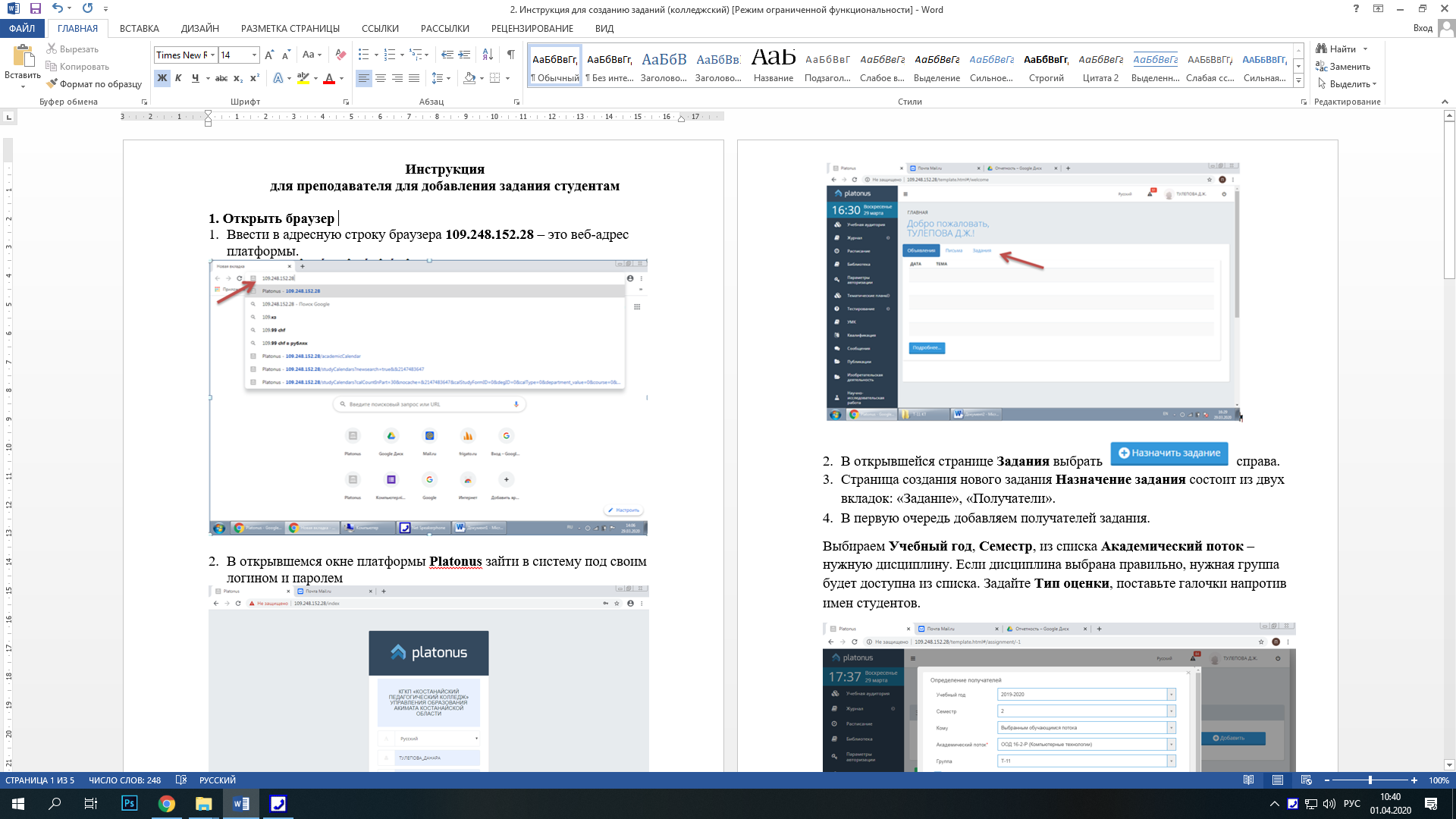 Ввести в адресную строку браузера 109.248.152.28 – это веб-адрес платформы.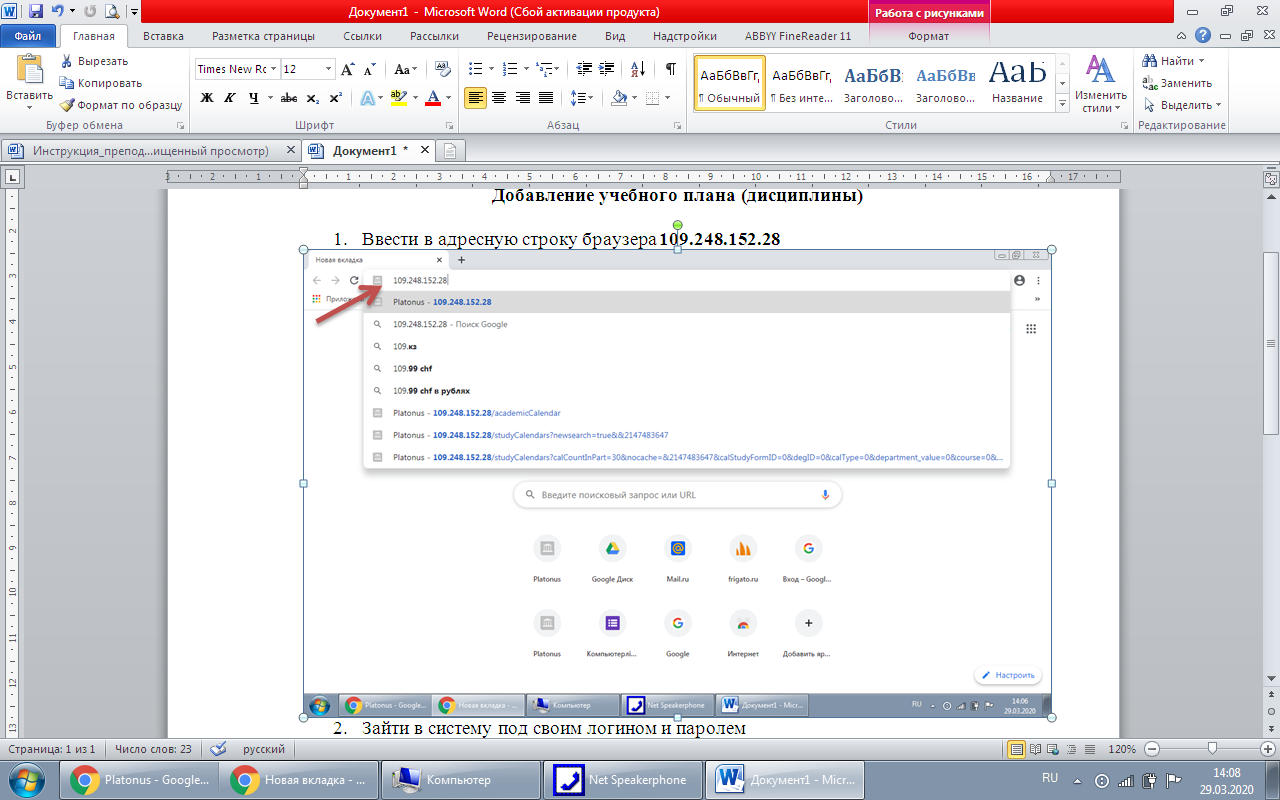 В появившемся окне платформы Platonus зайти в систему под своим логином и паролем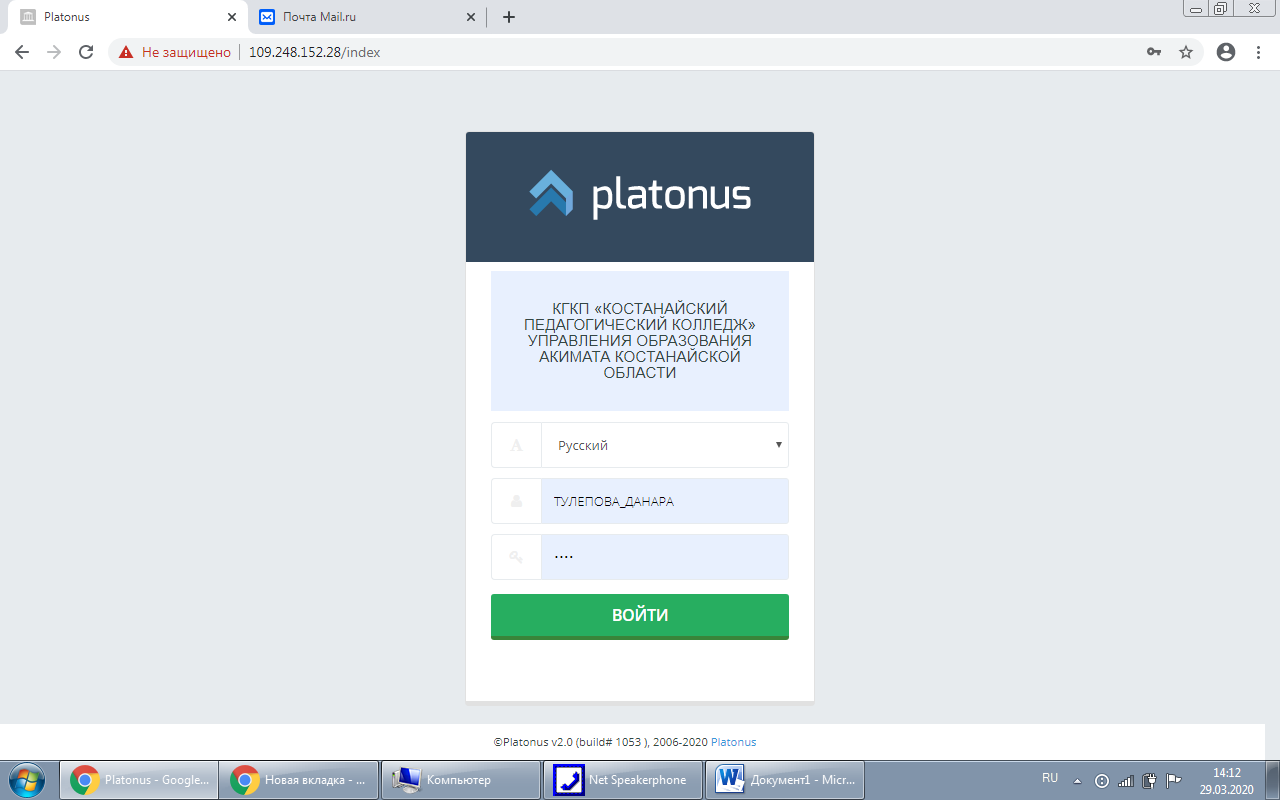 4. Нажать на вкладку Задания. 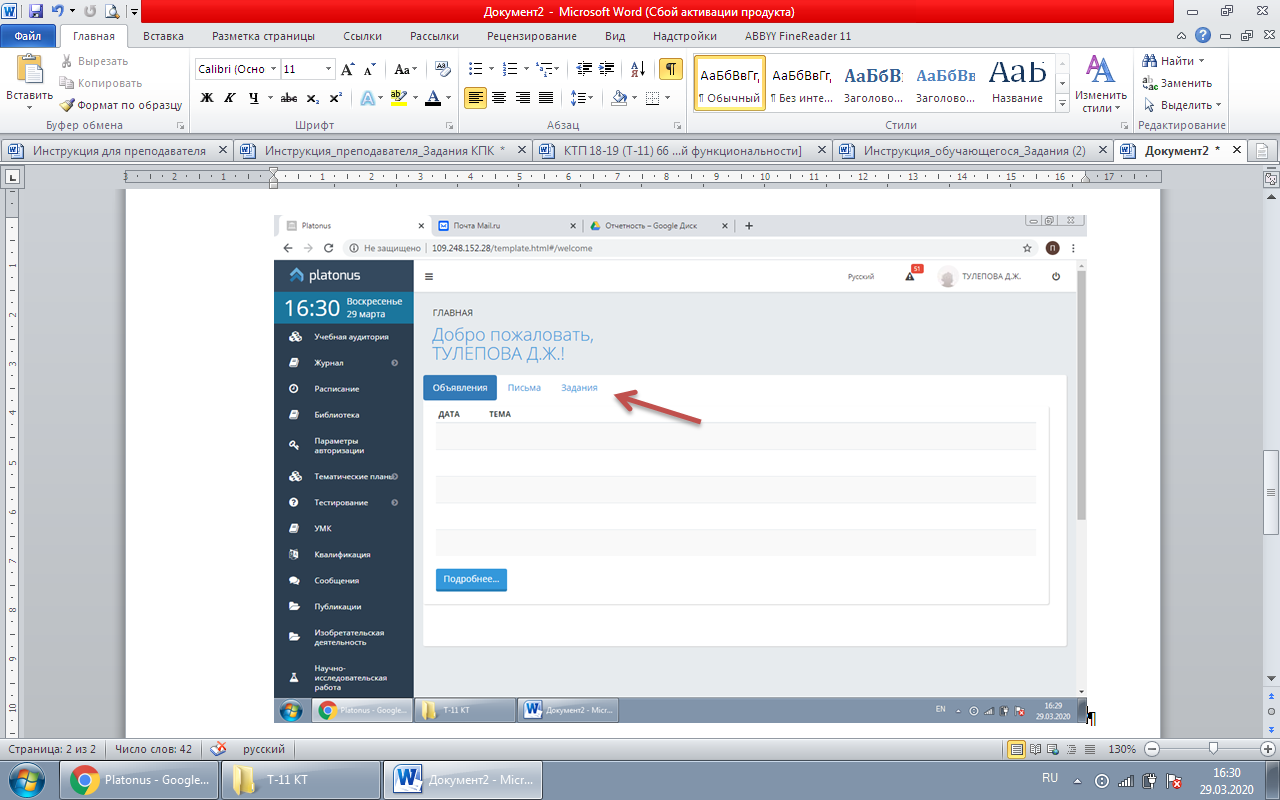 5. В открывшейся странице Задания выбрать справа.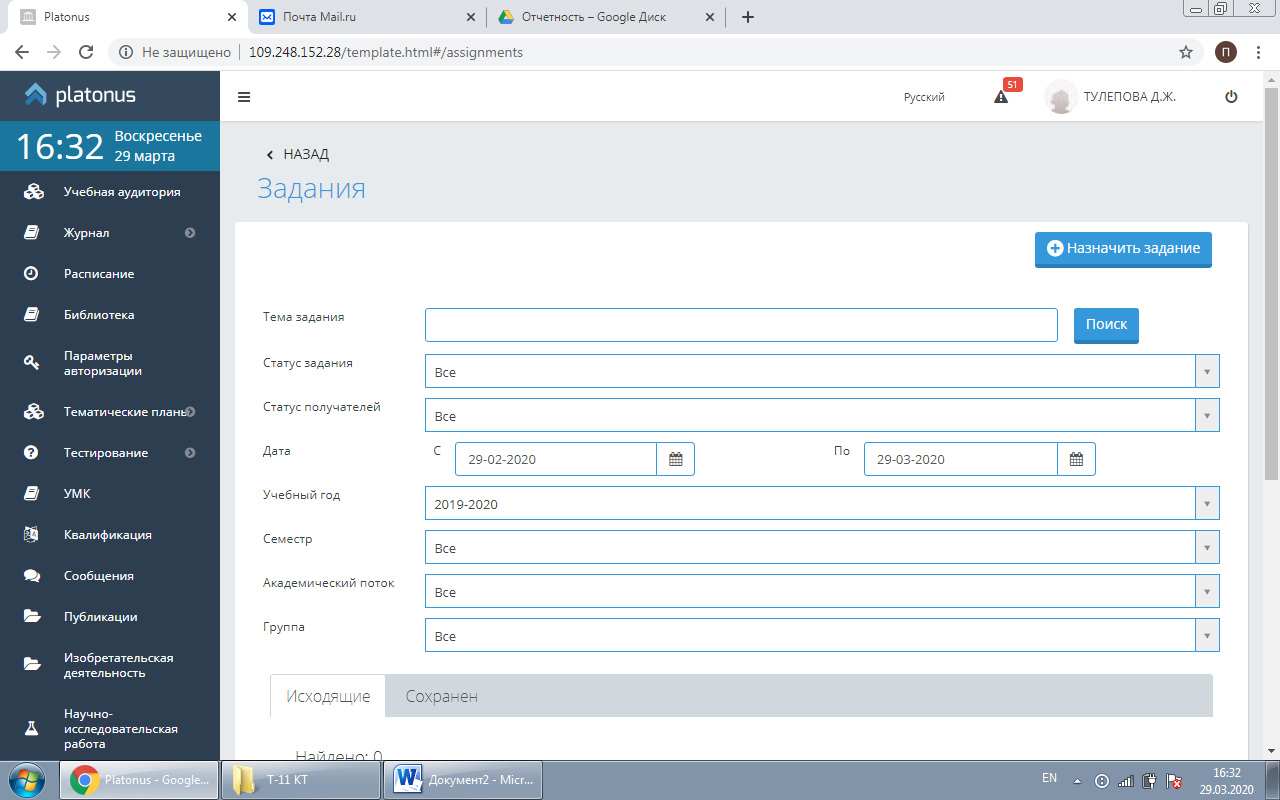 6. Страница создания нового задания Назначение задания состоит из двух вкладок: «Задание», «Получатели».В первую очередь добавляем получателей задания.Выбираем Учебный год, Семестр, из списка Академический поток – нужную дисциплину. Если дисциплина выбрана правильно, нужная группа будет доступна из списка. Задайте Тип оценки, поставьте галочки напротив имен студентов. 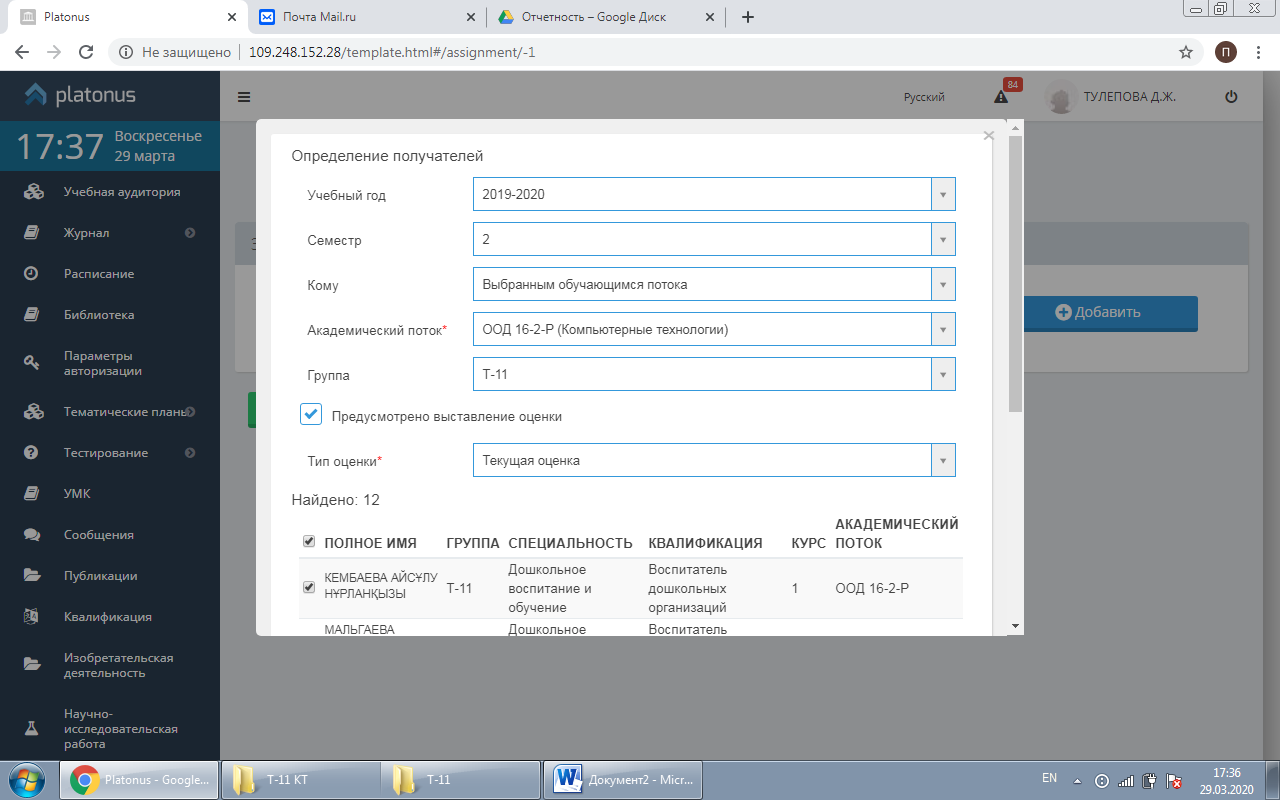  Нажмите внизу кнопку Добавить, затем Закрыть.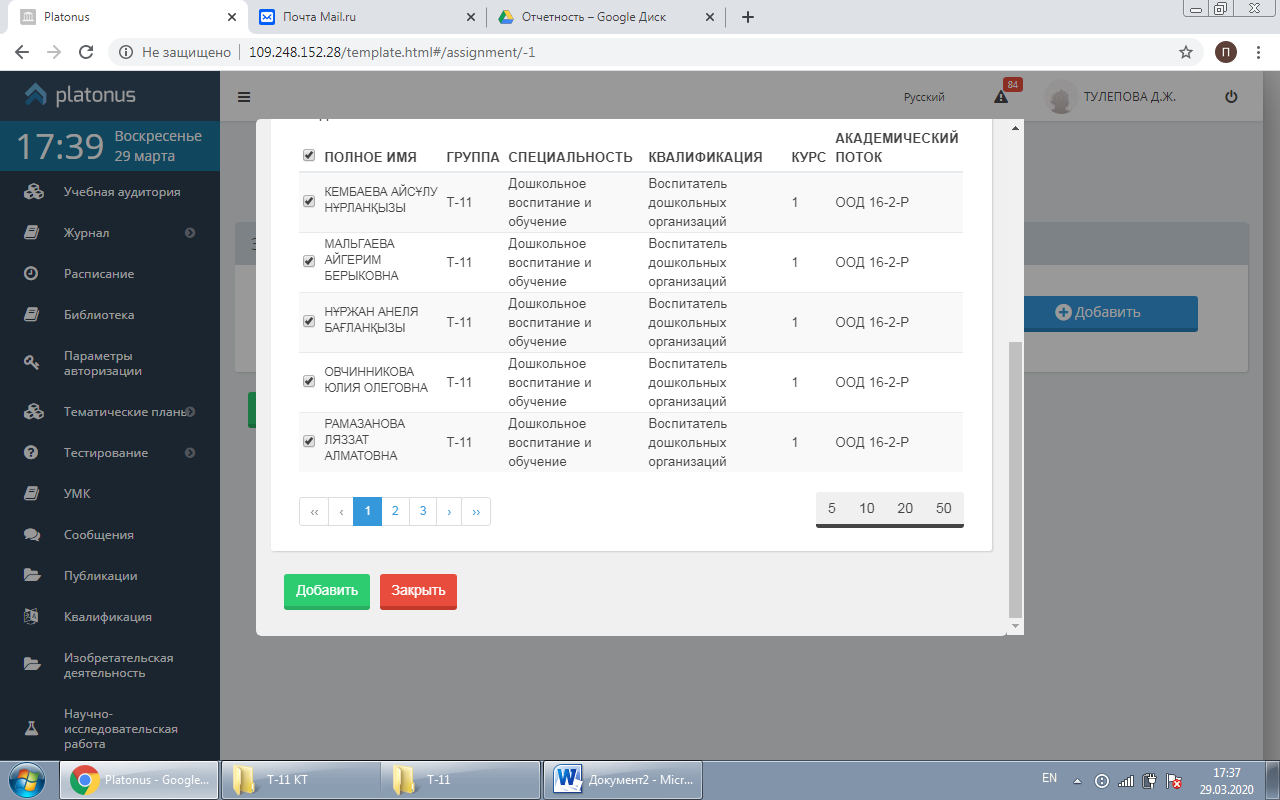 Студенты добавились в список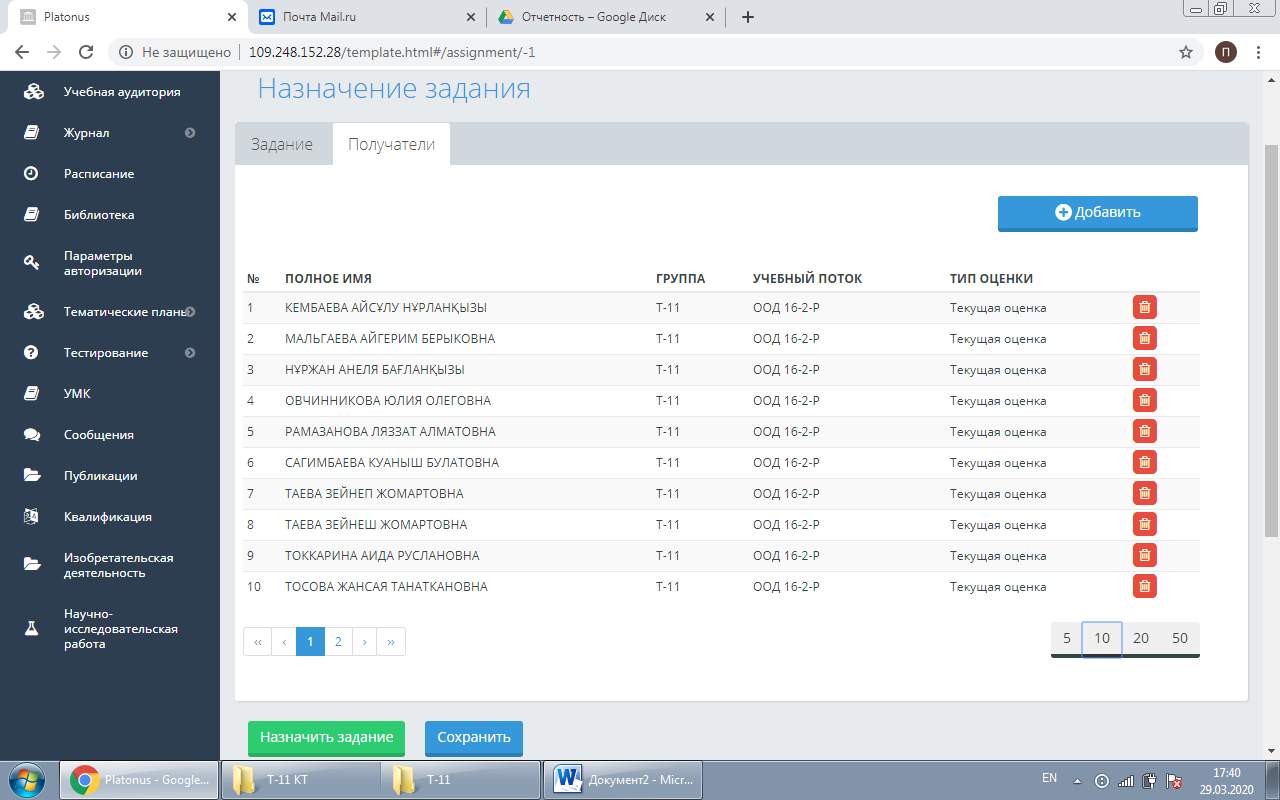 Перейдите во вкладку Задание. В Тему задания впишите тему занятия, выберите день выдачи – дата проведения занятия, день сдачи задания - следующую за ним, как на рисунке. В поле Текст задания можно добавить пояснения, критерии оценивания, инструкции и т.д. При копировании в это поле текста из готового документа MS Word, появится окно запроса на очистку формата (Чистый – очистить форматирование текста, Держать – сохранить форматирование текста). 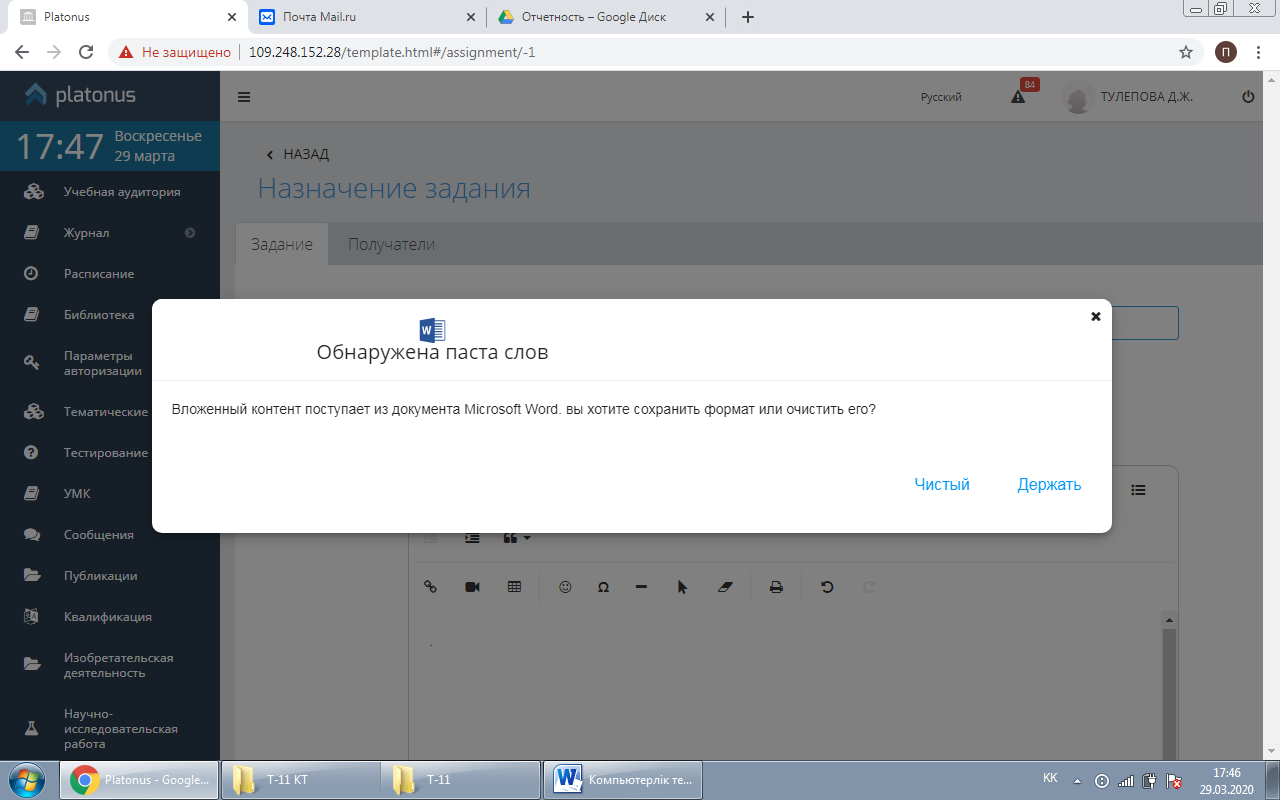 Прикрепите ваше задание либо план занятия нажатием на кнопке Добавить файл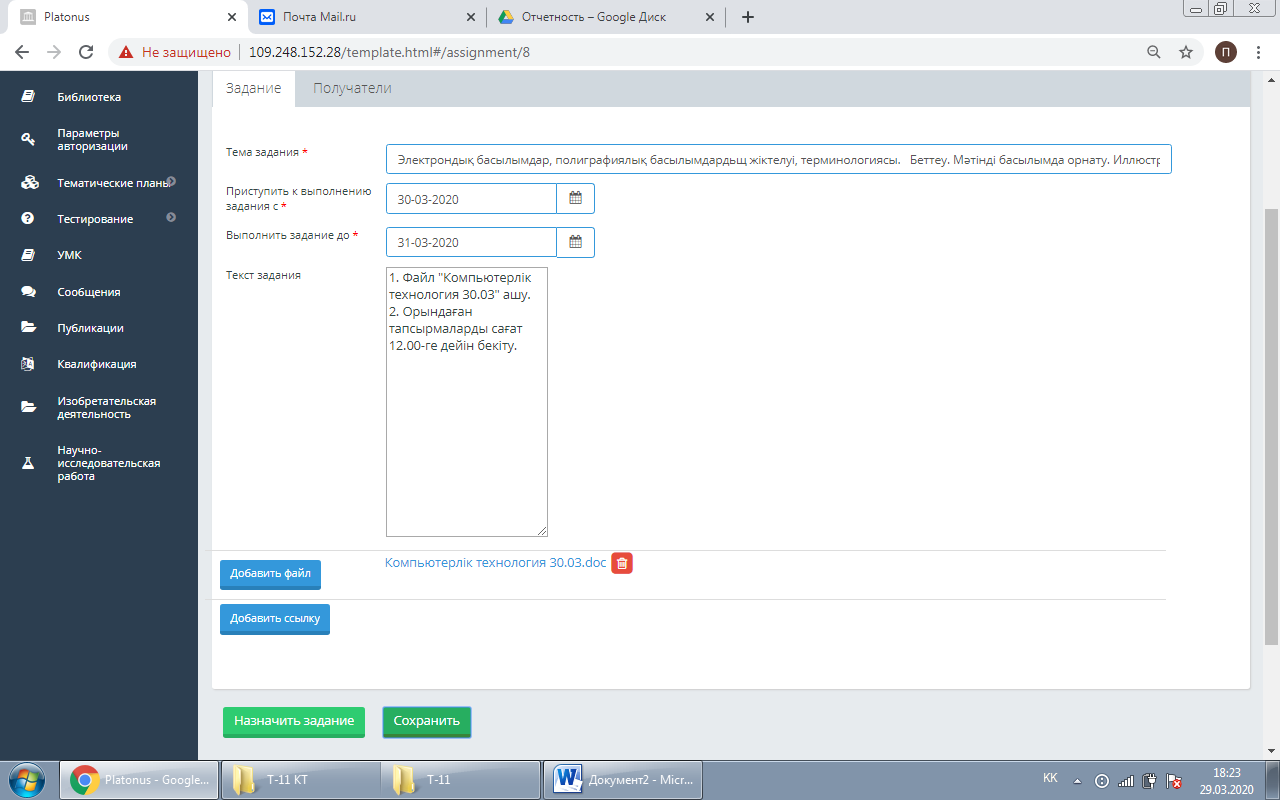 Нажмите Сохранить, а затем Назначить задание. Выйдет надпись на зеленом фоне в верхней части окна, что задание успешно назначено. Появится статус – Назначено. Нажмите Назад в верхней части окна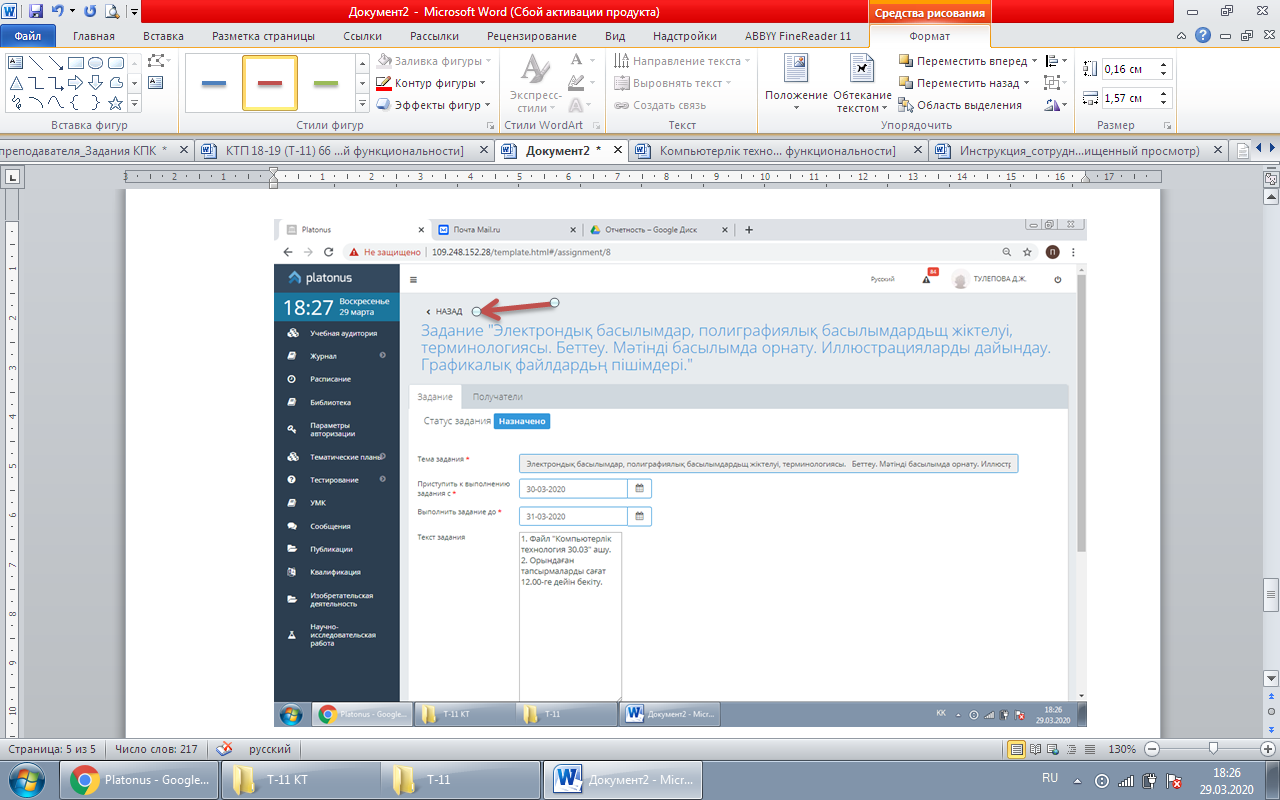 Просмотреть перечень заданий и их статус можно в окне Задание, выбрав один из критериев, например, даты выполнения и сдачи задания.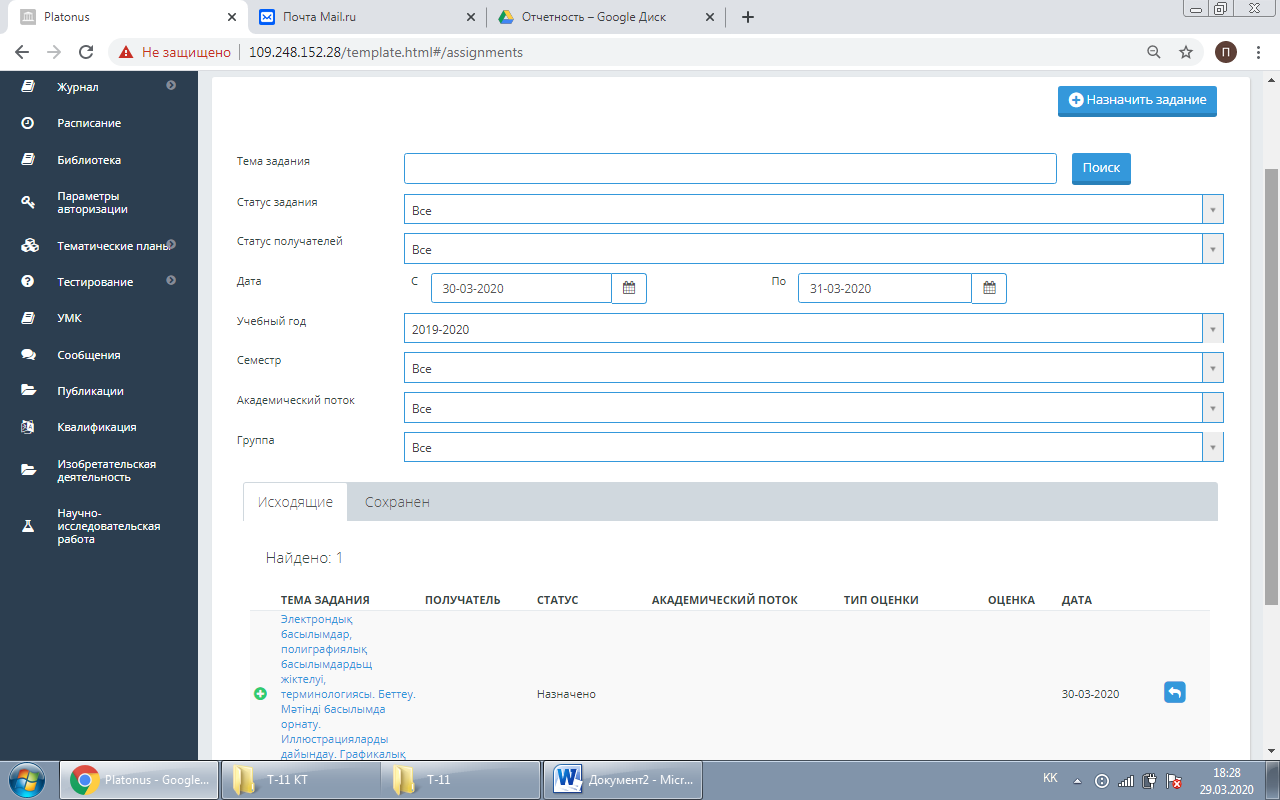 После выполнения студентами заданий вы сможете просматривать результаты